Б О Й О Р О Ҡ                                                                   Р А С П О Р Я Ж Е Н И Е 14 январь 2020-й                              №03                        от 14 января 2020 г.«Об утверждении   плана- графика закупок товаров, выполнение работ, оказание услуг для нужд Администрации сельского поселения Юмашевский сельсовет муниципального района Чекмагушевский район Республики Башкортостан»      В целях реализации Федерального закона от 05 апреля 2013года №44-ФЗ «О контрактной системе в сфере закупок, товаров, работ, услуг для обеспечения государственных и муниципальных нужд»:Утвердить план - график закупок товаров, выполнение работ, оказание услуг для нужд Администрации сельского поселения Юмашевский сельсовет муниципального района Чекмагушевский район Республики Башкортостан на 2020 год.Контроль за выполнением данного распоряжения оставляю за собой.Глава сельского поселения:                                          Р.Х. Салимгареева                                                          БАШҠОРТОСТАН  РЕСПУБЛИКАҺЫСАҠМАҒОШ  РАЙОНЫ муниципаль районЫНЫҢ   ЙОМАШ АУЫЛ СОВЕТЫ АУЫЛ  БИЛӘмӘҺЕ  ХАКИМИӘТЕ452227,  Йомаш ауылы,  Совет урамы,10тел. (34796) 27-2-69, 27-2-24e-mail:  yumash-chek@yandex.ru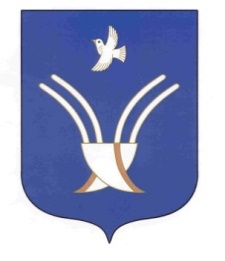 Администрация сельского поселения Юмашевский сельсоветмуниципального района Чекмагушевский район Республики Башкортостан452227, с.  Юмашево, ул.  Советская. 10 тел. (34796) 27-2-69, 27-2-24e-mail:   yumash-chek@yandex.ru